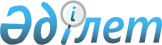 Ақтөбе қалалық мәслихатының 2019 жылғы 25 желтоқсандағы № 503 "2020-2022 жылдарға арналған Ақтөбе қаласының бюджетін бекіту туралы" шешіміне өзгерістер енгізу туралы
					
			Мерзімі біткен
			
			
		
					Ақтөбе облысы Ақтөбе қалалық мәслихатының 2020 жылғы 20 қарашадағы № 597 шешімі. Ақтөбе облысының Әділет департаментінде 2020 жылғы 26 қарашада № 7704 болып тіркелді. Мерзімі өткендіктен қолданыс тоқтатылды
      Қазақстан Республикасының 2001 жылғы 23 қаңтардағы "Қазақстан Республикасындағы жергілікті мемлекеттік басқару және өзін-өзі басқару туралы" Заңының 6-бабына және Қазақстан Республикасының 2008 жылғы 4 желтоқсандағы Бюджет кодексінің 106-бабының 4-тармағына сәйкес, Ақтөбе қалалық мәслихаты ШЕШІМ ҚАБЫЛДАДЫ:
      1. Ақтөбе қалалық мәслихатының 2019 жылғы 25 желтоқсандағы № 503 "2020-2022 жылдарға арналған Ақтөбе қаласының бюджетін бекіту туралы" (Нормативтік құқықтық актілерді мемлекеттік тіркеу тізілімінде № 6637 санымен тіркелген, 2019 жылғы 31 желтоқсанда электрондық түрде Қазақстан Республикасы нормативтік құқықтық актілерінің эталондық бақылау банкінде жарияланған) шешіміне келесі өзгерістер енгізілсін:
      1-тармақта:
      1) тармақшадағы:
      кірістер: "84 454 135,4" сандары "81 666 642,9" сандарымен ауыстырылсын, оның ішінде:
      салықтық түсімдер: "36 110 050,7" сандары "35 190 191,6" сандарымен ауыстырылсын; 
      салықтық емес түсімдер: "241 343,0" сандары "108 790,0" сандарымен ауыстырылсын; 
      негізгі капиталды сатудан түсетін түсімдер: "5 270 000,0" сандары "5 029 332,0" сандарымен ауыстырылсын; 
      трансферттер түсімі: "42 832 741,7" сандары "41 338 329,3" сандарымен ауыстырылсын; 
      2) тармақшадағы:
      шығындар: "108 597 094,2" сандары "102 914 292,7" сандарымен ауыстырылсын;
      3) тармақшадағы:
      таза бюджеттік кредиттеу: "0" саны "1 874,3" сандарымен ауыстырылсын, оның ішінде:
      бюджеттік кредиттер: "0" саны "1 874,3" сандарымен ауыстырылсын;
      5) тармақшадағы:
      бюджет тапшылығы (профицитi): "-24 142 958,8" сандары "- 21 249 524,1" сандарымен ауыстырылсын;
      6) тармақшадағы:
      бюджет тапшылығын қаржыландыру (профицитiн пайдалану): "24 142 958,8" сандары "21 249 524,1" сандарымен ауыстырылсын, оның ішінде:
      қарыздар түсімі: "29 503 664,9" сандары "26 610 230,2" сандарымен ауыстырылсын.
      2. Көрсетілген шешімнің 1, 4, 5 қосымшалары осы шешімнің 1, 2, 3 қосымшаларына сәйкес жаңа редакцияда жазылсын.
      3. "Ақтөбе қалалық мәслихатының аппараты" мемлекеттік мекемесі заңнамада белгіленген тәртіппен:
      1) осы шешімді Ақтөбе облысының Әділет департаментінде мемлекеттік тіркеуді;
      2) осы шешімді, оны ресми жариялағаннан кейін Ақтөбе қалалық мәслихатының интернет-ресурсында орналастыруды қамтамасыз етсін.
      4. Осы шешім 2020 жылғы 1 қаңтардан бастап қолданысқа енгізіледі. 2020 жылға арналған Ақтөбе қаласының бюджеті 2020 жылға арналған республикалық бюджеттен берілетін нысаналы трансферттер мен бюджеттік кредиттер 2020 жылға арналған облыстық бюджеттен берілетін нысаналы трансферттер мен бюджеттік кредиттер
					© 2012. Қазақстан Республикасы Әділет министрлігінің «Қазақстан Республикасының Заңнама және құқықтық ақпарат институты» ШЖҚ РМК
				
      Ақтөбе қалалық мәслихатының сессия төрайымы 

А. Бактыгалиева

      Ақтөбе қалалық мәслихатының хатшысы 

С. Шинтасова
Ақтөбе қалалық мәслихатының 2020 жылғы 20 қарашадағы № 597 шешіміне 1 қосымшаАқтөбе қалалық мәслихатының 2019 жылғы 25 желтоқсандағы № 503 шешіміне 1 қосымша
Санаты
Санаты
Санаты
Санаты
Сомасы, мың теңге
Сыныбы
Сыныбы
Сыныбы
Сомасы, мың теңге
Ішкі сыныбы
Ішкі сыныбы
Сомасы, мың теңге
Кірістердің атауы
Сомасы, мың теңге
1
2
3
4
5
I. Кірістер
81 666 642,9
1
Салықтық түсiмдер
35 190 191,6
01
Табыс салығы
17 635 115,3
1
Корпоративтік табыс салығы
9 125 927,9
2
Жеке табыс салығы
8 509 187,4
03
Әлеуметтік салық
5 591 340,5
1
Әлеуметтік салық
5 591 340,5
04
Меншікке салынатын салықтар
7 212 762,2
1
Мүлікке салынатын салықтар
4 913 806,2
3
Жер салығы
460 825,0
4
Көлік құралдарына салынатын салық
1 838 131,0
05
Тауарларға, жұмыстарға және қызметтерге салынатын ішкі салықтар
4 314 279,6
2
Акциздер
3 356 366,6
3
Табиғи және басқа да ресурстарды пайдаланғаны үшін түсетін түсімдер
320 500,0
4
Кәсіпкерлік және кәсіби қызметті жүргізгені үшін алынатын алымдар
637 413,0
07
Басқа да салықтар
1 368,0
1
Басқа да салықтар
1 368,0
08
Заңдық маңызы бар әрекеттерді жасағаны және (немесе) оған уәкілеттігі бар мемлекеттік органдар немесе лауазымды адамдар құжаттар бергені үшін алынатын міндетті төлемдер
435 326,0
1
Мемлекеттік баж
435 326,0
2
Салықтық емес түсiмдер
108 790,0
01
Мемлекеттік меншіктен түсетін кірістер
106 790,0
5
Мемлекет меншігіндегі мүлікті жалға беруден түсетін кірістер
104 136,0
7
Мемлекеттік бюджеттен берілген кредиттер бойынша сыйақылар
1 254,0
9
Мемлекет меншігінен түсетін басқа да кірістер
1 400,0
04
Мемлекеттік бюджеттен қаржыландырылатын, сондай-ақ Қазақстан Республикасы Ұлттық Банкінің бюджетінен (шығыстар сметасынан) қамтылатын және қаржыландырылатын мемлекеттік мекемелер салатын айыппұлдар, өсімпұлдар, санкциялар, өндіріп алулар
2 000,0
1
Мұнай секторы ұйымдарынан және Жәбірленушілерге өтемақы қорына түсетін түсімдерді қоспағанда, мемлекеттік бюджеттен қаржыландырылатын, сондай-ақ Қазақстан Республикасы Ұлттық Банкінің бюджетінен (шығыстар сметасынан) қамтылатын және қаржыландырылатын мемлекеттік мекемелер салатын айыппұлдар, өсімпұлдар, санкциялар, өндіріп алулар
2 000,0
3
Негізгі капиталды сатудан түсетін түсімдер
5 029 332,0
01
Мемлекеттік мекемелерге бекітілген мемлекеттік мүлікті сату
4 519 332,0
1
Мемлекеттік мекемелерге бекітілген мемлекеттік мүлікті сату
4 519 332,0
03
Жерді және материалдық емес активтерді сату
510 000,0
1
Жерді сату
307 000,0
2
Материалдық емес активтерді сату
203 000,0
4
Трансферттердің түсімдері
41 338 329,3
02
Мемлекеттiк басқарудың жоғары тұрған органдарынан түсетiн трансферттер
41 338 329,3
2
Облыстық бюджеттен түсетiн трансферттер
41 338 329,3
Функционалдық топ
Функционалдық топ
Функционалдық топ
Функционалдық топ
Функционалдық топ
Сомасы, мың теңге
Кіші функция
Кіші функция
Кіші функция
Кіші функция
Сомасы, мың теңге
Бюджеттік бағдарламалардың әкiмшiсi
Бюджеттік бағдарламалардың әкiмшiсi
Бюджеттік бағдарламалардың әкiмшiсi
Сомасы, мың теңге
Бағдарлама
Бағдарлама
Сомасы, мың теңге
Шығындар атаулары
Сомасы, мың теңге
II. Шығындар
102 914 292,7
Жалпы сипаттағы мемлекеттік қызметтер
2 143 866,9
1
Мемлекеттік басқарудың жалпы функцияларын орындайтын өкілді, атқарушы және басқа органдар
1 646 653,2
112
Аудан (облыстық маңызы бар қала) мәслихатының аппараты
44 479,0
001
Аудан (облыстық маңызы бар қала) мәслихатының қызметін қамтамасыз ету жөніндегі қызметтер
43 994,6
003
Мемлекеттік органның күрделі шығыстары
484,4
122
Аудан (облыстық маңызы бар қала) әкімінің аппараты
1 348 797,1
001
Аудан (облыстық маңызы бар қала) әкімінің қызметін қамтамасыз ету жөніндегі қызметтер
961 753,3
003
Мемлекеттік органның күрделі шығыстары
13 997,2
009
Ведомстволық бағыныстағы мемлекеттік мекемелер мен ұйымдардың күрделі шығыстары
373 046,6
123
Қаладағы аудан әкімінің аппараты
253 377,1
001
Қаладағы аудан әкімінің қызметін қамтамасыз ету жөніндегі қызметтер
252 507,5
022
Мемлекеттік органның күрделі шығыстары
869,6
2
Қаржылық қызмет
39 003,2
459
Ауданның (облыстық маңызы бар қаланың) экономика және қаржы бөлімі
17 603,4
003
Салық салу мақсатында мүлікті бағалауды жүргізу
16 888,4
010
Жекешелендіру, коммуналдық меншікті басқару, жекешелендіруден кейінгі қызмет және осыған байланысты дауларды реттеу
715,0
805
Ауданның (облыстық маңызы бар қаланың) мемлекеттік сатып алу бөлімі
21 399,8
001
Жергілікті деңгейде мемлекеттік сатып алу саласындағы мемлекеттік саясатты іске асыру жөніндегі қызметтер
20 679,8
003
Мемлекеттік органның күрделі шығыстары
720,0
5
Жоспарлау және статистикалық қызмет
3 684,6
459
Ауданның (облыстық маңызы бар қаланың) экономика және қаржы бөлімі
3 684,6
061
Бюджеттік инвестициялар және мемлекеттік-жекешелік әріптестік, оның ішінде концессия мәселелері жөніндегі құжаттаманы сараптау және бағалау
3 684,6
9
Жалпы сипаттағы өзге де мемлекеттiк қызметтер
454 525,9
458
Ауданның (облыстық маңызы бар қаланың) тұрғын үй-коммуналдық шаруашылығы, жолаушылар көлігі және автомобиль жолдары бөлімі
177 217,3
001
Жергілікті деңгейде тұрғын үй-коммуналдық шаруашылығы, жолаушылар көлігі және автомобиль жолдары саласындағы мемлекеттік саясатты іске асыру жөніндегі қызметтер
126 956,9
013
Мемлекеттік органның күрделі шығыстары
6 120,4
067
Ведомстволық бағыныстағы мемлекеттік мекемелер мен ұйымдардың күрделі шығыстары
44 140,0
459
Ауданның (облыстық маңызы бар қаланың) экономика және қаржы бөлімі
119 208,0
001
Ауданның (облыстық маңызы бар қаланың) экономикалық саясаттын қалыптастыру мен дамыту, мемлекеттік жоспарлау, бюджеттік атқару және коммуналдық меншігін басқару саласындағы мемлекеттік саясатты іске асыру жөніндегі қызметтер
117 208,0
015
Мемлекеттік органның күрделі шығыстары
2 000,0
467
Ауданның (облыстық маңызы бар қаланың) құрылыс бөлімі
21 947,7
040
Мемлекеттік органдардың объектілерін дамыту
21 947,7
486
Ауданның (облыстық маңызы бар қаланың) жер қатынастары, сәулет және қала құрылысы бөлімі
136 152,9
001
Жергілікті деңгейде жер қатынастары, сәулет және қала құрылысын реттеу саласындағы мемлекеттік саясатты іске асыру жөніндегі қызметтер
136 152,9
02
Қорғаныс
40 611,7
1
Әскери мұқтаждар
35 987,0
122
Аудан (облыстық маңызы бар қала) әкімінің аппараты
35 987,0
005
Жалпыға бірдей әскери міндетті атқару шеңберіндегі іс-шаралар
35 987,0
2
Төтенше жағдайлар жөнiндегi жұмыстарды ұйымдастыру
4 624,7
122
Аудан (облыстық маңызы бар қала) әкімінің аппараты
4 624,7
006
Аудан (облыстық маңызы бар қала) ауқымындағы төтенше жағдайлардың алдын алу және оларды жою
3 976,6
007
Аудандық (қалалық) ауқымдағы дала өрттерінің, сондай-ақ мемлекеттік өртке қарсы қызмет органдары құрылмаған елді мекендерде өрттердің алдын алу және оларды сөндіру жөніндегі іс-шаралар
648,1
03
Қоғамдық тәртіп, қауіпсіздік, құқықтық, сот, қылмыстық-атқару қызметі
404 478,7
1
Құқық қорғау қызметi
12 171,0
467
Ауданның (облыстық маңызы бар қаланың) құрылыс бөлімі
12 171,0
066
Қоғамдық тәртіп пен қауіпсіздік объектілерін салу
12 171,0
9
Қоғамдық тәртіп және қауіпсіздік саласындағы басқа да қызметтер
392 307,7
458
Ауданның (облыстық маңызы бар қаланың) тұрғын үй-коммуналдық шаруашылығы, жолаушылар көлігі және автомобиль жолдары бөлімі
297 872,1
021
Елдi мекендерде жол қозғалысы қауiпсiздiгін қамтамасыз ету
297 872,1
499
Ауданның (облыстық маңызы бар қаланың) азаматтық хал актілерін тіркеу бөлімі
94 435,6
001
Жергілікті деңгейде азаматтық хал актілерін тіркеу саласындағы мемлекеттік саясатты іске асыру жөніндегі қызметтер
94 435,6
04
Білім беру
40 741 404,2
1
Мектепке дейінгі тәрбие және оқыту
8 400 450,3
464
Ауданның (облыстық маңызы бар қаланың) білім бөлімі
8 400 450,3
009
Мектепке дейінгі тәрбие мен оқыту ұйымдарының қызметін қамтамасыз ету
4 174 283,7
040
Мектепке дейінгі білім беру ұйымдарында мемлекеттік білім беру тапсырысын іске асыруға
4 226 166,6
2
Бастауыш, негізгі орта және жалпы орта білім беру
30 162 420,5
464
Ауданның (облыстық маңызы бар қаланың) білім бөлімі
25 842 530,2
003
Жалпы білім беру
24 755 064,2
006
Балаларға қосымша білім беру
1 087 466,0
465
Ауданның (облыстық маңызы бар қаланың) дене шынықтыру және спорт бөлімі
348 868,0
017
Балалар мен жасөспірімдерге спорт бойынша қосымша білім беру
348 868,0
467
Ауданның (облыстық маңызы бар қаланың) құрылыс бөлімі
3 971 022,3
024
Бастауыш, негізгі орта және жалпы орта білім беру объектілерін салу және реконструкциялау
3 971 022,3
9
Білім беру саласындағы өзге де қызметтер
2 178 533,4
464
Ауданның (облыстық маңызы бар қаланың) білім бөлімі
2 178 533,4
001
Жергілікті деңгейде білім беру саласындағы мемлекеттік саясатты іске асыру жөніндегі қызметтер
76 856,0
004
Ауданның (облыстық маңызы бар қаланың) мемлекеттік білім беру мекемелерінде білім беру жүйесін ақпараттандыру
228 600,0
005
Ауданның (облыстық маңызы бар қаланың) мемлекеттік білім беру мекемелер үшін оқулықтар мен оқу-әдістемелік кешендерді сатып алу және жеткізу
846 969,3
015
Жетім баланы (жетім балаларды) және ата-аналарының қамқорынсыз қалған баланы (балаларды) күтіп-ұстауға қамқоршыларға (қорғаншыларға) ай сайынға ақшалай қаражат төлемі
123 206,0
019
Ауданның (облыстық маңызы бар қаланың) мемлекеттік білім беру мекемелеріне жұмыстағы жоғары көрсеткіштері үшін гранттарды табыс ету
17 000,0
022
Жетім баланы (жетім балаларды) және ата-анасының қамқорлығынсыз қалған баланы (балаларды) асырап алғаны үшін Қазақстан азаматтарына біржолғы ақша қаражатын төлеуге
арналған төлемдер
1 401,4
023
Әдістемелік жұмыс
27 995,0
067
Ведомстволық бағыныстағы мемлекеттік мекемелер мен ұйымдардың күрделі шығыстары
856 505,7
06
Әлеуметтік көмек және әлеуметтік қамсыздандыру
8 377 867,5
1
Әлеуметтiк қамсыздандыру
4 085 215,0
451
Ауданның (облыстық маңызы бар қаланың) жұмыспен қамту және әлеуметтік бағдарламалар бөлімі
4 055 162,0
005
Мемлекеттік атаулы әлеуметтік көмек
4 055 162,0
464
Ауданның (облыстық маңызы бар қаланың) білім бөлімі
30 053,0
030
Патронат тәрбиешілерге берілген баланы (балаларды) асырап бағу
30 053,0
2
Әлеуметтік көмек
3 455 717,2
451
Ауданның (облыстық маңызы бар қаланың) жұмыспен қамту және әлеуметтік бағдарламалар бөлімі
3 455 717,2
002
Жұмыспен қамту бағдарламасы
671 383,0
006
Тұрғын үйге көмек көрсету
1 087,0
007
Жергілікті өкілетті органдардың шешімі бойынша мұқтаж азаматтардың жекелеген топтарына әлеуметтік көмек
1 421 930,1
013
Белгіленген тұрғылықты жері жоқ тұлғаларды әлеуметтік бейімдеу
120 160,0
014
Мұқтаж азаматтарға үйде әлеуметтік көмек көрсету
230 263,0
017
Оңалтудың жеке бағдарламасына сәйкес мұқтаж мүгедектердi мiндеттi гигиеналық құралдармен қамтамасыз ету, қозғалуға қиындығы бар бірінші топтағы мүгедектерге жеке көмекшінің және есту бойынша мүгедектерге қолмен көрсететiн тіл
маманының қызметтерін ұсыну
920 744,8
023
Жұмыспен қамту орталықтарының қызметін қамтамасыз ету
90 149,3
9
Әлеуметтік көмек және әлеуметтік қамтамасыз ету салаларындағы өзге де қызметтер
836 935,3
451
Ауданның (облыстық маңызы бар қаланың)
жұмыспен қамту және әлеуметтік бағдарламалар бөлімі
836 935,3
001
Жергілікті деңгейде халық үшін әлеуметтік бағдарламаларды жұмыспен қамтуды қамтамасыз етуді іске асыру саласындағы мемлекеттік саясатты іске асыру жөніндегі қызметтер
83 036,9
011
Жәрдемақыларды және басқа да әлеуметтік төлемдерді есептеу, төлеу мен жеткізу бойынша қызметтерге ақы төлеу
17 225,4
021
Мемлекеттік органның күрделі шығыстары
324 800,0
050
Қазақстан Республикасында мүгедектердің құқықтарын қамтамасыз етуге және өмір сүру сапасын жақсарту
47 627,5
054
Үкіметтік емес ұйымдарда мемлекеттік әлеуметтік тапсырысты орналастыру
64 245,5
094
Әлеуметтік көмек ретінде тұрғын үй сертификаттарын беру
300 000,0
07
Тұрғын үй -коммуналдық шаруашылық
28 364 419,7
1
Тұрғын үй шаруашылығы
16 611 863,8
458
Ауданның (облыстық маңызы бар қаланың) тұрғын үй-коммуналдық шаруашылығы, жолаушылар көлігі және автомобиль жолдары бөлімі
5 344 603,8
033
Инженерлік-коммуникациялық инфрақұрылымды жобалау, дамыту және (немесе) жайластыру
4 639 183,8
070
Қазақстан Республикасында төтенше жағдай режимінде коммуналдық қызметтерге ақы төлеу бойынша халықтың төлемдерін өтеу
705 420,0
467
Ауданның (облыстық маңызы бар қаланың) құрылыс бөлімі
11 219 854,0
003
Коммуналдық тұрғын үй қорының тұрғын үйін жобалау және (немесе) салу, реконструкциялау
9 553 655,0
004
Инженерлік-коммуникациялық инфрақұрылымды жобалау, дамыту және (немесе) жайластыру
653 599,0
098
Коммуналдық тұрғын үй қорының тұрғын үйлерін сатып алу
1 012 600,0
479
Ауданның (облыстық маңызы бар қаланың) тұрғын үй инспекциясы бөлімі
14 710,4
001
Жергілікті деңгейде тұрғын үй қоры саласындағы мемлекеттік саясатты іске асыру жөніндегі қызметтер
14 710,4
491
Ауданның (облыстық маңызы бар қаланың) тұрғын үй қатынастары бөлімі
32 695,6
001
Жергілікті деңгейде тұрғын үй қоры саласындағы мемлекеттік саясатты іске асыру жөніндегі қызметтер
32 424,6
006
Азаматтардың жекелеген санаттарын тұрғын үймен қамтамасыз ету
271,0
2
Коммуналдық шаруашылық
7 240 307,0
458
Ауданның (облыстық маңызы бар қаланың) тұрғын үй-коммуналдық шаруашылығы, жолаушылар көлігі және автомобиль жолдары бөлімі
6 307 257,5
012
Сумен жабдықтау және су бұру жүйесінің жұмыс істеуі
163 558,5
026
Ауданның (облыстық маңызы бар қаланың) коммуналдық меншігіндегі жылу жүйелерін қолдануды ұйымдастыру
80 590,1
027
Ауданның (облыстық маңызы бар қаланың) коммуналдық меншігіндегі газ жүйелерін қолдануды ұйымдастыру
12 000,0
028
Коммуналдық шаруашылығын дамыту
1 330 160,7
029
Сумен жабдықтау және су бұру жүйелерін дамыту
3 345 855,2
048
Қаланы және елді мекендерді абаттандыруды дамыту
1 375 093,0
467
Ауданның (облыстық маңызы бар қаланың) құрылыс бөлімі
933 049,5
005
Коммуналдық шаруашылығын дамыту
118 423,0
007
Қаланы және елді мекендерді абаттандыруды дамыту
797 728,5
058
Елді мекендердегі сумен жабдықтау және су бұру жүйелерін дамыту
16 898,0
3
Елді-мекендерді көркейту
4 512 248,9
458
Ауданның (облыстық маңызы бар қаланың) тұрғын үй-коммуналдық шаруашылығы, жолаушылар көлігі және автомобиль жолдары бөлімі
4 512 248,9
015
Елдi мекендердегі көшелердi жарықтандыру
1 132 853,8
016
Елдi мекендердiң санитариясын қамтамасыз ету
1 063 460,7
017
Жерлеу орындарын ұстау және туыстары жоқ адамдарды жерлеу
1 299,2
018
Елдi мекендердi абаттандыру және көгалдандыру
2 314 635,2
08
Мәдениет, спорт, туризм және ақпараттық кеңістік
2 311 087,0
1
Мәдениет саласындағы қызмет
1 156 555,1
455
Ауданның (облыстық маңызы бар қаланың) мәдениет және тілдерді дамыту бөлімі
515 688,8
003
Мәдени-демалыс жұмысын қолдау
515 688,8
467
Ауданның (облыстық маңызы бар қаланың) құрылыс бөлімі
640 866,3
011
Мәдениет объектілерін дамыту
640 866,3
2
Спорт 
892 039,8
465
Ауданның (облыстық маңызы бар қаланың) дене шынықтыру және спорт бөлімі
38 072,6
001
Жергілікті деңгейде дене шынықтыру және спорт саласындағы мемлекеттік саясатты іске
асыру жөніндегі қызметтер
25 251,0
006
Аудандық (облыстық маңызы бар қалалық) деңгейде спорттық жарыстар өткiзу
5 258,4
007
Әртүрлi спорт түрлерi бойынша аудан (облыстық маңызы бар қала) құрама командаларының мүшелерiн дайындау және олардың облыстық спорт жарыстарына қатысуы
7 563,2
467
Ауданның (облыстық маңызы бар қаланың) құрылыс бөлімі
853 967,2
008
Cпорт объектілерін дамыту
853 967,2
3
Ақпараттық кеңістік
151 429,1
455
Ауданның (облыстық маңызы бар қаланың) мәдениет және тілдерді дамыту бөлімі
101 775,0
006
Аудандық (қалалық) кітапханалардың жұмыс істеуі
101 775,0
456
Ауданның (облыстық маңызы бар қаланың) ішкі саясат бөлімі
49 654,1
002
Мемлекеттік ақпараттық саясат жүргізу жөніндегі қызметтер
49 654,1
9
Мәдениет, спорт, туризм және ақпараттық кеңістікті ұйымдастыру жөніндегі өзге де қызметтер
111 063,0
455
Ауданның (облыстық маңызы бар қаланың) мәдениет және тілдерді дамыту бөлімі
43 305,0
001
Жергілікті деңгейде тілдерді және мәдениетті дамыту саласындағы мемлекеттік саясатты іске асыру жөніндегі қызметтер
22 855,0
032
Ведомстволық бағыныстағы мемлекеттік мекемелер мен ұйымдардың күрделі шығыстары
20 450,0
456
Ауданның (облыстық маңызы бар қаланың) ішкі саясат бөлімі
67 758,0
001
Жергілікті деңгейде ақпарат, мемлекеттілікті нығайту және азаматтардың әлеуметтік сенімділігін қалыптастыру саласында мемлекеттік саясатты іске асыру жөніндегі қызметтер
54 820,0
003
Жастар саясаты саласында іс-шараларды іске асыру
10 505,0
032
Ведомстволық бағыныстағы мемлекеттік мекемелер мен ұйымдардың күрделі шығыстары
2 433,0
09
Отын-энергетика кешенi және жер қойнауын пайдалану
186 463,0
1
Отын және энергетика
186 463,0
467
Ауданның (облыстық маңызы бар қаланың) құрылыс бөлімі
186 463,0
009
Жылу-энергетикалық жүйені дамыту
186 463,0
10
Ауыл, су, орман, балық шаруашылығы, ерекше қорғалатын табиғи аумақтар, қоршаған ортаны және жануарлар дүниесін қорғау, жер қатынастары
143 971,3
1
Ауыл шаруашылығы
38 651,5
462
Ауданның (облыстық маңызы бар қаланың) ауыл шаруашылығы бөлімі
12 353,1
001
Жергілікті деңгейде ауыл шаруашылығы саласындағы мемлекеттік саясатты іске асыру жөніндегі қызметтер
12 353,1
474
Ауданның (облыстық маңызы бар қаланың) ауыл шаруашылығы және ветеринария бөлімі
26 298,4
001
Жергілікті деңгейде ауыл шаруашылығы және ветеринария саласындағы мемлекеттік саясатты іске асыру жөніндегі қызметтер
7 169,7
005
Мал көмінділерінің (биотермиялық шұңқырлардың) жұмыс істеуін қамтамасыз ету
590,0
006
Ауру жануарларды санитарлық союды ұйымдастыру
266,8
007
Қаңғыбас иттер мен мысықтарды аулауды және жоюды ұйымдастыру
11 564,6
012
Ауыл шаруашылығы жануарларын сәйкестендіру жөніндегі іс-шараларды өткізу
705,1
013
Эпизоотияға қарсы іс-шаралар жүргізу
6 002,2
2
Су шаруашылығы
62 968,7
458
Ауданның (облыстық маңызы бар қаланың) тұрғын үй-коммуналдық шаруашылығы, жолаушылар көлігі және автомобиль жолдары бөлімі
62 968,7
069
Жерүсті су ресурстарын ұлғайту
62 968,7
6
Жер қатынастары
42 351,1
463
Ауданның (облыстық маңызы бар қаланың) жер қатынастары бөлімі
42 351,1
001
Аудан (облыстық маңызы бар қала) аумағында жер қатынастарын реттеу саласындағы мемлекеттік саясатты іске асыру жөніндегі қызметтер
36 636,1
006
Аудандардың, облыстық маңызы бар, аудандық маңызы бар қалалардың, кенттердiң, ауылдардың, ауылдық округтердiң шекарасын белгiлеу кезiнде жүргiзiлетiн жерге орналастыру
5 715,0
11
Өнеркәсіп, сәулет, қала құрылысы және құрылыс қызметі
566 778,4
2
Сәулет, қала құрылысы және құрылыс қызметі
566 778,4
467
Ауданның (облыстық маңызы бар қаланың) құрылыс бөлімі
77 222,9
001
Жергілікті деңгейде құрылыс саласындағы мемлекеттік саясатты іске асыру жөніндегі қызметтер
77 222,9
468
Ауданның (облыстық маңызы бар қаланың) сәулет және қала құрылысы бөлімі
424 415,5
001
Жергілікті деңгейде сәулет және қала құрылысы саласындағы мемлекеттік саясатты іске асыру жөніндегі қызметтер
90 542,5
003
Аудан аумағында қала құрылысын дамыту схемаларын және елді мекендердің бас жоспарларын әзірлеу
333 873,0
486
Ауданның (облыстық маңызы бар қаланың) жер қатынастары, сәулет және қала құрылысы бөлімі
65 140,0
004
Аудан аумағының қала құрылысын дамыту және елді мекендердің бас жоспарларының схемаларын әзірлеу
65 140,0
12
Көлік және коммуникация
18 407 152,5
1
Автомобиль көлігі
18 357 152,5
458
Ауданның (облыстық маңызы бар қаланың) тұрғын үй-коммуналдық шаруашылығы, жолаушылар көлігі және автомобиль жолдары бөлімі
18 357 152,5
022
Көлік инфрақұрылымын дамыту
5 537 163,8
023
Автомобиль жолдарының жұмыс істеуін қамтамасыз ету
1 972 672,8
045
Аудандық маңызы бар автомобиль жолдарын және елді-мекендердің көшелерін күрделі және орташа жөндеу
10 847 315,9
9
Көлiк және коммуникациялар саласындағы өзге де қызметтер
50 000,0
458
Ауданның (облыстық маңызы бар қаланың) тұрғын үй-коммуналдық шаруашылығы, жолаушылар көлігі және автомобиль жолдары бөлімі
50 000,0
024
Кентiшiлiк (қалаiшiлiк), қала маңындағы ауданiшiлiк қоғамдық жолаушылар тасымалдарын ұйымдастыру
50 000,0
13
Басқалар
207 630,0
3
Кәсіпкерлік қызметті қолдау және бәсекелестікті қорғау
42 996,0
469
Ауданның (облыстық маңызы бар қаланың) кәсіпкерлік бөлімі
42 996,0
001
Жергілікті деңгейде кәсіпкерлікті дамыту саласындағы мемлекеттік саясатты іске асыру жөніндегі қызметтер
35 716,0
003
Кәсіпкерлік қызметті қолдау
7 095,0
004
Мемлекеттік органның күрделі шығыстары
185,0
9
Басқалар
164 634,0
459
Ауданның (облыстық маңызы бар қаланың) экономика және қаржы бөлімі
164 634,0
012
Ауданның (облыстық маңызы бар қаланың) жергілікті атқарушы органының резерві
164 634,0
14
Борышқа қызмет көрсету
77 195,0
1
Борышқа қызмет көрсету
77 195,0
459
Ауданның (облыстық маңызы бар қаланың) экономика және қаржы бөлімі
77 195,0
021
Жергілікті атқарушы органдардың облыстық бюджеттен қарыздар бойынша сыйақылар мен өзге де төлемдерді төлеу бойынша борышына қызмет көрсету
77 195,0
15
Трансферттер
941 366,8
1
Трансферттер
941 366,8
459
Ауданның (облыстық маңызы бар қаланың) экономика және қаржы бөлімі
941 366,8
006
Пайдаланылмаған (толық пайдаланылмаған) нысаналы трансферттерді қайтару
3 695,8
007
Бюджеттік алып коюлар
0,0
016
Нысаналы мақсатқа сай пайдаланылмаған нысаналы трансферттерді қайтару
636 374,2
024
Заңнаманы өзгертуге байланысты жоғары тұрған бюджеттің шығындарын өтеуге төменгі тұрған бюджеттен ағымдағы нысаналы трансферттер
99 164,5
054
Қазақстан Республикасының Ұлттық қорынан берілетін нысаналы трансферт есебінен республикалық бюджеттен бөлінген пайдаланылмаған (түгел пайдаланылмаған) нысаналы трансферттердің сомасын қайтару
202 132,3
III. Таза бюджеттік кредиттеу
1 874,3
Бюджеттік кредиттер
1 874,3
06
Әлеуметтік көмек және әлеуметтік қамсыздандыру
1 874,3
9
Әлеуметтік көмек және әлеуметтік қамтамасыз ету салаларындағы өзге де қызметтер
1 874,3
451
Ауданның (облыстық маңызы бар қаланың) жұмыспен қамту және әлеуметтік бағдарламалар бөлімі
1 874,3
095
Әлеуметтік қолдау ретінде тұрғын үй сертификаттарын беру үшін бюджеттік кредиттер
1 874,3
Бюджеттік кредиттерді өтеу
0,0
IV. Қаржылық активтермен операциялар бойынша сальдо
0,0
Қаржылық активтерді сатып алу
0,0
Мемлекеттің қаржы активтерін сатудан түсетін түсімдер
0,0
13
Басқалар
0,0
9
Басқалар
0,0
458
Ауданның (облыстық маңызы бар қаланың) тұрғын үй-коммуналдық шаруашылығы, жолаушылар көлігі және автомобиль жолдары бөлімі
0,0
065
Заңды тұлғалардың жарғылық капиталын қалыптастыру немесе ұлғайту
0,0
V. Бюджет тапшылығы (профициті)
- 21 249 524,1
VI. Бюджет тапшылығын қаржыландыру (профицитін пайдалану)
21 249 524,1
7
Қарыздар түсімдері
26 610 230,2
01
Мемлекеттік ішкі қарыздар
26 610 230,2
2
Қарыз алу келісім-шарттары
26 610 230,2
03
Ауданның (облыстық маңызы бар қаланың) жергілікті атқарушы органы алатын қарыздар
26 610 230,2
16
Қарыздарды өтеу
9 001 420,1
1
Қарыздарды өтеу
9 001 420,1
459
Ауданның (облыстық маңызы бар қаланың) экономика және қаржы бөлімі
9 001 420,1
005
Жергілікті атқарушы органның жоғары тұрған бюджет алдындағы борышын өтеу
9 001 420,0
022
Жергілікті бюджеттен бөлінген пайдаланылмаған бюджеттік кредиттерді қайтару
0,1
8
Бюджет қаражатының пайдаланылатын қалдықтары
3 640 714,0
01
Бюджет қаражаты қалдықтары
3 640 714,0
1
Бюджет қаражатының бос қалдықтары
3 640 714,0
01
Бюджет қаражатының бос қалдықтары
3 640 714,0Ақтөбе қалалық мәслихатының 2020 жылғы 20 қарашадағы № 597 шешіміне 2 қосымшаАқтөбе қалалық мәслихатының 2019 жылғы 25 желтоқсандағы № 503 шешіміне 4 қосымша
Атауы
Сомасы, мың теңге
1
2
Барлығы
25 309 672,0
Ағымдағы нысаналы трансферттер
15 843 715,0
оның ішінде:
Ауданның (облыстық маңызы бар қаланың) мәдениет және тілдерді дамыту бөлімі
62 613,0
Мәдени-демалыс жұмысын қолдау
47 321,0
Аудандық (қалалық) кітапханалардың жұмыс істеуі
15 292,0
Ауданның (облыстық маңызы бар қаланың) жұмыспен қамту және әлеуметтік бағдарламалар бөлімі
4 237 566,0
Мемлекеттік атаулы әлеуметтік көмек
3 687 845,0
Мұқтаж азаматтарға үйде әлеуметтік көмек көрсету
40 455,0
Үкіметтік емес ұйымдарда мемлекеттік әлеуметтік тапсырысты орналастыру
45 154,0
Оңалтудың жеке бағдарламасына сәйкес мұқтаж мүгедектердi мiндеттi гигиеналық құралдармен қамтамасыз ету, қозғалуға қиындығы бар бірінші топтағы мүгедектерге жеке көмекшінің және есту бойынша мүгедектерге қолмен көрсететiн тіл маманының қызметтерін ұсыну
196 362,0
Жұмыспен қамту бағдарламасы
255 813,0
Белгіленген тұрғылықты жері жоқ тұлғаларды әлеуметтік бейімдеу
11 937,0
Ауданның (облыстық маңызы бар қаланың) білім беру бөлімі
10 225 516,0
Жалпы білім беру
7 584 565,0
Мектепке дейінгі білім беру ұйымдарында мемлекеттік білім беру тапсырысын іске асыруға
1 585 947,0
Мектепке дейінгі тәрбие мен оқыту ұйымдарының қызметін қамтамасыз ету
590 004,0
Ведомстволық бағыныстағы мемлекеттік мекемелер мен ұйымдардың күрделі шығыстары
465 000,0
Ауданның (облыстық маңызы бар қаланың) тұрғын үй-коммуналдық шаруашылығы, жолаушылар көлігі және автомобиль жолдары бөлімі
705 420,0
Қазақстан Республикасында төтенше жағдай режимінде коммуналдық қызметтерге ақы төлеу бойынша халықтың төлемдерін өтеу
705 420,0
Ауданның (облыстық маңызы бар қаланың) құрылыс бөлімі
612 600,0
Коммуналдық тұрғын үй қорының тұрғын үйлерін сатып алу
612 600,0
Нысаналы даму трансферттері
9 465 957,0
оның ішінде:
Ауданның (облыстық маңызы бар қаланың) құрылыс бөлімі
2 136 941,0
Коммуналдық тұрғын үй қорының тұрғын үйін жобалау және (немесе) салу, реконструкциялау
1 927 012,0
Инженерлік-коммуникациялық инфрақұрылымды жобалау, дамыту және (немесе) жайластыру
209 929,0
Ауданның (облыстық маңызы бар қаланың) тұрғын үй-коммуналдық шаруашылығы, жолаушылар көлігі және автомобиль жолдары бөлімі
7 329 016,0
Көлік инфрақұрылымын дамыту
1 611 386,0
Сумен жабдықтау және су бұру жүйелерін дамыту
2 652 370,0
Инженерлік-коммуникациялық инфрақұрылымды жобалау, дамыту және (немесе) жайластыру
3 065 260,0Ақтөбе қалалық мәслихатының 2020 жылғы 20 қарашадағы № 597 шешіміне 3 қосымшаАқтөбе қалалық мәслихатының 2019 жылғы 25 желтоқсандағы № 503 шешіміне 5 қосымша
Атауы
Сомасы, мың теңге
1
2
Барлығы
42 638 887,5
Ағымдағы нысаналы трансферттер
21 090 497,5
оның ішінде:
Ауданның (облыстық маңызы бар қаланың) жұмыспен қамту және әлеуметтік бағдарламалар бөлімі
1 107 002,0
Жұмыспен қамту бағдарламасы
105 819,0
Жергілікті өкілетті органдардың шешімі бойынша мұқтаж азаматтардың жекелеген топтарына әлеуметтік көмек
388 400,0
Мемлекеттік атаулы әлеуметтік көмек
312 783,0
Әлеуметтік көмек ретінде тұрғын үй сертификаттарын беру
300 000,0
Ауданның (облыстық маңызы бар қаланың) білім беру бөлімі
7 256 233,3
Жалпы білім беру
3 878 827,2
Ведомстволық бағыныстағы мемлекеттік мекемелер мен ұйымдардың күрделі шығыстары
377 277,5
Мектепке дейінгі білім беру ұйымдарында мемлекеттік білім беру тапсырысын іске асыру
2 640 219,6
Мектепке дейінгі тәрбие мен оқыту ұйымдарының қызметін қамтамасыз ету
114 309,0
Ауданның (облыстық маңызы бар қаланың) мемлекеттік білім беру мекемелерінде білім беру жүйесін ақпараттандыру
228 600,0
Ауданның (облыстық маңызы бар қаланың) мемлекеттік білім беру мекемелеріне жұмыстағы жоғары көрсеткіштері үшін гранттарды табыс ету
17 000,0
Ауданның (облыстық маңызы бар қаланың) тұрғын үй-коммуналдық шаруашылығы, жолаушылар көлігі және автомобиль жолдары бөлімі
12 327 262,2
Аудандық маңызы бар автомобиль жолдарын және елді-мекендердің көшелерін күрделі және орташа жөндеу
10 525 879,9
Автомобиль жолдарының жұмыс істеуін қамтамасыз ету
596 764,5
Ауданның (облыстық маңызы бар қаланың) коммуналдық меншігіндегі жылу жүйелерін қолдануды ұйымдастыру
63 301,9
Елдi мекендердегі көшелердi жарықтандыру
219 896,9
Елдi мекендердi абаттандыру және көгалдандыру
921 419,0
Ауданның (облыстық маңызы бар қаланың) құрылыс бөлімі
400 000,0
Коммуналдық тұрғын үй қорының тұрғын үйлерін сатып алу
400 000,0
Нысаналы даму трансферттері
21 548 390,0
оның ішінде:
Ауданның (облыстық маңызы бар қаланың) құрылыс бөлімі
13 217 363,8
Коммуналдық шаруашылығын дамыту
101 582,0
Жылу-энергетикалық жүйені дамыту
186 463,0
Бастауыш, негізгі орта және жалпы орта білім беру объектілерін салу және реконструкциялау
3 722 710,3
Инженерлік-коммуникациялық инфрақұрылымды жобалау, дамыту және (немесе) жайластыру
122 424,4
Коммуналдық тұрғын үй қорының тұрғын үйін жобалау және (немесе) салу, реконструкциялау
7 622 392,0
Мәдениет объектілерін дамыту
344 990,8
Қаланы және елді мекендерді абаттандыруды дамыту
273 734,1
Cпорт объектілерін дамыту
843 067,2
Ауданның (облыстық маңызы бар қаланың) тұрғын үй-коммуналдық шаруашылығы, жолаушылар көлігі және автомобиль жолдары бөлімі
8 331 026,2
Көлік инфрақұрылымын дамыту
3 901 683,0
Қаланы және елді мекендерді абаттандыруды дамыту
1 375 093,0
Сумен жабдықтау және су бұру жүйелерін дамыту
482 196,0
Инженерлік-коммуникациялық инфрақұрылымды жобалау, дамыту және (немесе) жайластыру
1 241 893,5
Коммуналдық шаруашылығын дамыту
1 330 160,7